L'impressionnismeINSTRUCTIONS:Lisez les deux textes et répondez aux questions.
Texte 1: L'impressionnisme en 3 minutes[En cas de problèmes techniques, essayez cette version.]QUESTIONS:1) Qu'est-ce qui caractérise la peinture impressionniste?2) Que veut dire le mot "barbouilleurs"? (Expliquez en français!)3) Quel est l'origine du mot "impressionniste" pour décrire ce mouvement artistique?4) Comment est-ce que Gustave Caillebotte et Paul Durand-Ruel ont aidé les peintres impressionnistes?Texte 2: L'impressionnisme QUESTIONS:1) Le texte parle de "liberté" comme caractéristique de l'impressionnisme? Pourquoi?2) Quels sont les sujets typiques des tableaux impressionnistes?3) Selon le texte, pourquoi est-ce que certains artistes impressionnistes ont peint des séries de toiles sur le même sujet (comme l'exemple ici des tableaux Claude Monet sur la cathédrale de Rouen)?
La cathédrale de Rouen: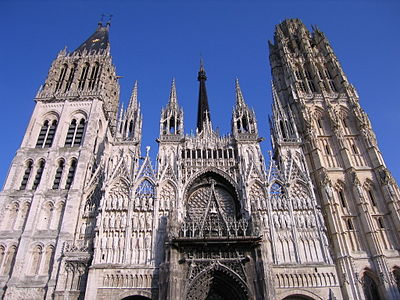 [source: https://en.wikipedia.org/wiki/File:CathedralRouen.JPG]La séries de Monet: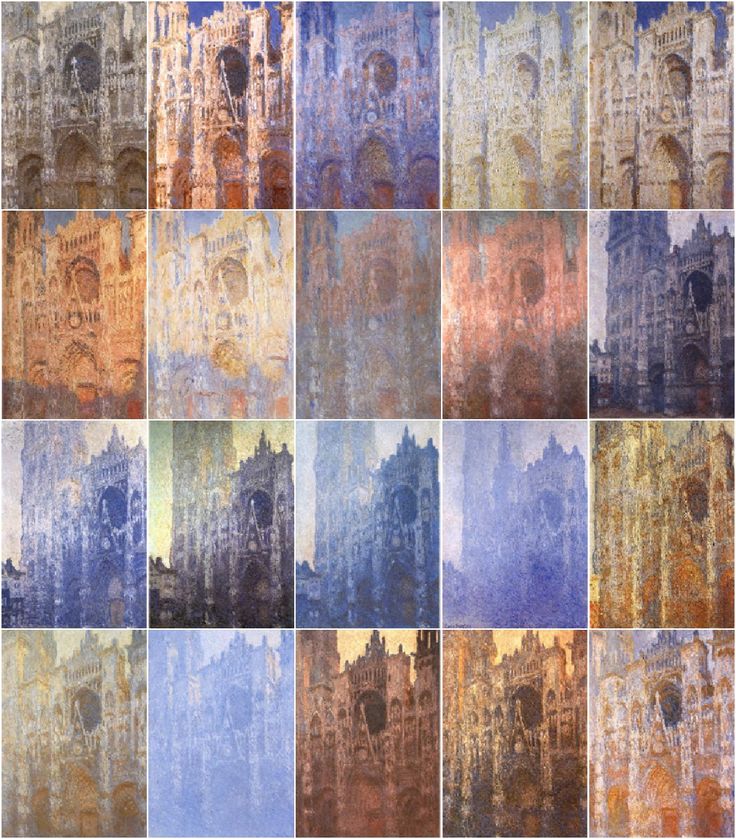 